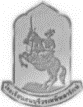 โรงเรียนธนบุรีวรเทพีพลารักษ์
           รายงานผลการดำเนินงานโครงการตามแผนปฏิบัติการ  ปีการศึกษา 2564แผนงาน		..................................................................................................................................................โครงการ		.....................................................................................................................................................กลยุทธ์ที่		กลยุทธ์ที่ 1	กลยุทธ์ที่ 2        กลยุทธ์ที่ 3           กลยุทธ์ที่4     กลยุทธ์ที่ 5                                มาตรฐาน	           มาตรฐานที่ 1 มาตรฐานที่2       มาตรฐานที่ 3  ตัวบ่งชี้ที่		..................................................................................................................................................ผู้รับผิดชอบโครงการ	...........................................................................................................................................................................................กลุ่มบริหารที่รับผิดชอบ	 วิชาการ	ทั่วไป		 งบประมาณ	   งานบุคคล     กิจการนักเรียน
1.วัตถุประสงค์		1. ...........................................................................................................................................................................................2. ...........................................................................................................................................................................................2. เป้าหมาย   สรุปผลการดำเนินงาน  บรรลุเป้าหมายร้อยละ 100  ไม่บรรลุเป้าหมายร้อยละ................ 3. งบประมาณ	งบประมาณที่ได้รับ	 เงินอุดหนุน  	เงินรายได้	 อื่นๆ  จำนวน ................บาทงบประมาณที่ใช้ไป.....................บาท     คงเหลือ ..........................บาท         ใช้เกิน.....................บาท4. ปัญหาและอุปสรรคในการดำเนินงานตามโครงการ  .........................................................................................................5. ข้อเสนอแนะเพื่อการพัฒนา (แนวทางพัฒนาในอนาคต)  .................................................................................................
6.ข้อมูลหลักฐานอ้างอิง  (เอกสารร่องรอยในการดำเนินงาน/กิจกรรมตามโครงการ)..............................................................................................................................................................................................................................................................ลงชื่อ.............................................รายงาน   ลงชื่อ............................................           ลงชื่อ.............................................      (...............................................)                 ( นางวรรณลุ  จารุจิตร )                        ( นายถวัลย์  ศรีสุขะโต)            ผู้รับผิดชอบโครงการ                          แผนงานโรงเรียน                         หัวหน้ากลุ่มบริหารงบประมาณ                                                          .....................................................(นางนงนุช  นามภูษา)รักษาการในตำแหน่งผู้อำนวยการโรงเรียนธนบุรีวรเทพีพลารักษ์เป้าหมายผลการดำเนินงานที่ปรากฏเชิงปริมาณ: ............................................................................................................................................................................................................................................................................................................................................................เชิงคุณภาพ: ............................................................................................................................................................................................................................................................................................................................................................